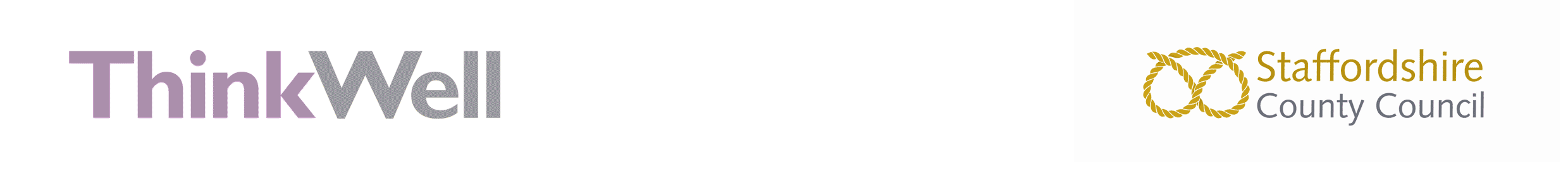 Initial Session Summary Complete following the initial session of counselling.On completion of this form please ensure a copy is emailed to Think.Well@staffordshire.gov.uk   Employee DetailsEmployee DetailsEmployee NameEmployee ReferenceDate of First SessionProvider Name & Name of CounsellorClinical assessment scores. GAD7 Clinical assessment scores. PHQ9 Clinical assessment scores. HADS Any perceived barriers to the provision of supportSignature of CounsellorSignature:  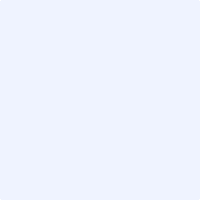 Date:  